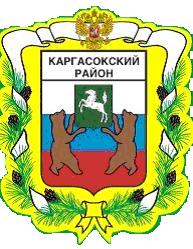 МУНИЦИПАЛЬНОЕ ОБРАЗОВАНИЕ «Каргасокский район»ТОМСКАЯ ОБЛАСТЬАДМИНИСТРАЦИЯ КАРГАСОКСКОГО РАЙОНАРуководствуясь Федеральным законом от 06.10.2003 № 131-ФЗ «Об общих принципах организации местного самоуправления в Российской Федерации», во исполнение Указа Президента Российской Федерации от 19.12.2012 №1666 «О Стратегии государственной национальной политики Российской Федерации на период до 2025 года»Администрация Каргасокского района постановляет:Создать Консультативный совет по вопросам межнациональных и межконфессиональных отношений согласно приложению №1 к настоящему постановлению.Утвердить Положение о Консультативном совете по вопросам межнациональных и межконфессиональных отношений согласно приложению №2 к настоящему постановлению.Настоящее постановление вступает в силу с 01 января 2021 года, но не ранее дня официального опубликования (обнародования) в порядке, предусмотренном Уставом муниципального образования «Каргасокский район».Глава Каргасокского района                                                                                  А.П. АщеуловА.З. Кожухарь8 (38253) 2-22-88УТВЕРЖДЕНОпостановлением АдминистрацииКаргасокского районаот 17.12.2020 № 276Приложение №1СоставКонсультативного совета по вопросам межнациональных и межконфессиональных отношений в муниципальном образовании «Каргасокский район»УТВЕРЖДЕНОпостановлением АдминистрацииКаргасокского районаот 17.12.2020 № 276Приложение №2Положениео Консультативном совете по вопросам межнациональных и межконфессиональных отношений в муниципальном образовании «Каргасокский район» Общие положения	1.1. Консультативный совет по вопросам межнациональных и межконфессиональных отношений в муниципальном образовании «Каргасокский район» (далее - Совет) является совещательным органом, созданным в целях обеспечения взаимодействия органов местного самоуправления муниципальном образовании «Каргасокский район», общественных объединений и других организаций при рассмотрении вопросов, направленных на укрепление межнационального и межконфессионального согласия, социальную и культурную адаптацию мигрантов, профилактику межнациональных (межэтнических) конфликтов, сохранение и развитие языков и культур народов Российской Федерации, проживающих на территории Каргасокского района.	1.2. В своей работе Совет руководствуется законодательством Российской Федерации, Уставом муниципального образования «Каргасокский район» и настоящим Положением. 1.3. Создание и прекращение деятельности Совета осуществляется постановлением Администрации Каргасокского района.Основные задачи и функции Совета	2.1.	Основными задачами Совета являются:	а) обеспечение согласованных действий органов местного самоуправления муниципального образования «Каргасокский район», общественных объединений и других организаций при рассмотрении вопросов, связанных с межнациональными и межконфессиональными отношениями на территории Каргасокского района; 	б) создание условий для сохранения и развития национальных (родных) языков и национальных культур;	в) обеспечение разработки и реализации мероприятий по вопросам укрепления межнационального и межконфессионального согласия на территории Каргасокского района; 	2.2.	Функции Совета в соответствии с возложенными на него задачами:	а) рассмотрение вопросов, связанных с реализацией мероприятий по вопросам укрепления межнационального и межконфессионального согласия на территории Каргасокского района; 	б) подготовка и представление информации о ситуации в сфере межнациональных отношений на территории Каргасокского района и этнокультурным особенностям граждан Российской Федерации, относящих себя к определенным этническим общностям, находящимся в ситуации национального меньшинства на территории Каргасокского района;	в) участие в подготовке предложений по совершенствованию муниципальных правовых актов, направленных на решение вопросов межнациональных отношений, а также в подготовке других решений, затрагивающих права и законные интересы граждан Российской Федерации, относящих себя к определенным этническим общностям, находящимся в ситуации национального меньшинства на территории Каргасокского района;	г) содействие в организации контроля за реализацией государственной национальной политики Российской Федерации на территории Каргасокского района.Полномочия Совета	3.1.	Совет в соответствии с возложенными на него задачами имеет право:	а) запрашивать в установленном порядке информацию от органов местного самоуправления муниципального образования «Каргасокский район», общественных объединений и других организаций по вопросам, входящим в компетенцию Совета;	б) приглашать представителей органов местного самоуправления муниципального образования «Каргасокский район», общественных объединений и других организаций на заседания Совета;	в) привлекать для участия в своей работе представителей органов местного самоуправления муниципального образования «Каргасокский район», организаций и общественных объединений по согласованию с их руководителями;	г) направлять членов Совета для участия в проводимых органами местного самоуправления муниципального образования «Каргасокский район», общественными объединениями и другими организациями мероприятиях, на которых обсуждаются вопросы, относящиеся к компетенции Совета;	д) вносить в органы местного самоуправления муниципального образования «Каргасокский район» и организации предложения по вопросам, входящим в компетенцию Совета;	е) образовывать при необходимости рабочие органы Совета для оперативной и качественной подготовки документов и решений по отдельным проблемам, связанным с выполнением возложенных на Совет задач;	ж) подготавливать информационные и иные материалы по вопросам, относящимся к компетенции Совета;	з) принимать участие в проведении мониторинга межнациональных и межконфессиональных отношений на территории муниципального образования «Каргасокский район»;	и) заслушивать на своих заседаниях членов Совета, а также не входящих в его состав представителей органов местного самоуправления муниципального образования «Каргасокский район», организаций и общественных объединений по вопросам, отнесенным к компетенции Совета;к) взаимодействовать со средствами массовой информации в целях освещения деятельности Совета.Порядок формирования и деятельности Совета   4.1. Состав Совета утверждается постановлением Администрации Каргасокского района.4.2. Совет формируется в составе председателя, заместителя председателя, секретаря и членов Совета. В состав Совета входят представители органов местного самоуправления муниципального образования «Каргасокский район», руководители учреждений и общественных организаций, представители правоохранительных органов, средств массовой информации и другие заинтересованные лица. В заседаниях Совета по приглашению председательствующего могут участвовать граждане и организации, имеющие непосредственное отношение к рассматриваемым Советом вопросам.	  4.3. Председателем Совета является заместитель Главы Каргасокского района по социальным вопросам – начальник отдела по социальной работе. Председатель определяет повестку дня и ведет заседания Совета.4.4. В отсутствие председателя Совета заседание Совета ведет заместитель председателя Совета.4.5. Основной формой работы Совета являются заседания.4.6. Заседания Совета проводятся по мере необходимости, но не реже одного раза в полугодие.4.7. Заседание Совета правомочно, если на нем присутствует не менее 50% от общего числа членов Совета.4.8. Решения Совета принимаются путем открытого голосования простым большинством голосов присутствующих на заседании членов Совета. В случае равенства голосов решающим голосом обладает председательствующий на заседании Совета.  4.9. Решения Совета оформляются протоколами. Протокол ведет секретарь Совета. Протоколы заседаний Совета подписываются Председателем Совета и секретарем Совета.Организация деятельности Совета	5.1.	Организационно-техническое обеспечение деятельности Совета осуществляет Администрация Каргасокского района.   	5.2. Подготовка вопросов для рассмотрения на заседании Совета и контроль за выполнением принятых решений осуществляется секретарем Совета. С этой целью секретарь:- готовит проект повестки заседания Совета, организует подготовку материалов к заседаниям Совета;- информирует членов Совета о месте, времени проведения и повестке заседания, обеспечивает их необходимыми справочно-информационными материалами;- оформляет протокол заседаний Совета, направляет протокол членам Совета.5.3. Секретарь обеспечивает хранение протоколов заседаний Совета.ПОСТАНОВЛЕНИЕПОСТАНОВЛЕНИЕПОСТАНОВЛЕНИЕ17.12.2020№ 276с. Каргасокс. КаргасокО создании Консультативного совета по вопросам межнациональных и межконфессиональных отношений в муниципальном образовании «Каргасокский район» ШамраевАлександр Федорович-заместитель Главы Каргасокского района по социальным вопросам – начальник отдела по социальной работе, председатель Совета;Герасимов Сергей Иванович-заместитель Главы Каргасокского района по вопросам общественной безопасности – начальник отдела общественной безопасности, заместитель председателя Совета;Кожухарь Анжелика Зиннуровна-главный специалист по связям с общественностью отдела по социальной работе, секретарь Совета.Перемитин Сергей Викторович          -начальник Управления образования, опеки и попечительства муниципального образования «Каргасокский район»; ОбендерферЖанна Германовна-начальник Отдела культуры и туризма Администрации Каргасокского района;Ленинг Афанасий Леонидович-начальник ОМВД России по  Каргасокскому району (по согласованию);Стародубцева Елена Сергеевна-главный специалист - эксперт МП ОМВД России по Каргасокскому району (по согласованию);Винокуров Сергей Сергеевич -председатель Думы Каргасокского района (по согласованию);Гришаев Василий Петрович-председатель Местной общественной организации ветеранов и инвалидов (по согласованию).